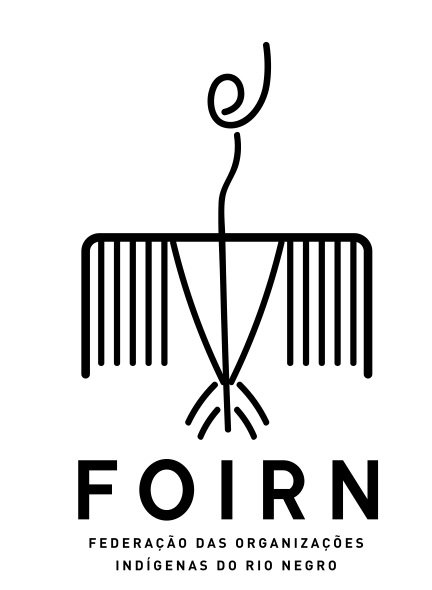 São Gabriel da Cachoeira (AM), 04 de abril de 2022Carta de Manifesto contra PL 191/2020Na ocasião da sua 40ª Reunião Ordinária do Conselho Diretor, a Federação das Organizações Indígenas do Rio Negro (Foirn) soma forças com os povos indígenas de todo o Brasil que chegam hoje a Brasília para participar do 18° Acampamento Terra Livre (ATL). Esse ano a maior mobilização indígena nacional foca na resistência frente à política genocida do governo federal, que paralisou a demarcação das terras indígenas e desestruturou órgãos de defesa e fiscalização, como Funai, Ibama e ICMBio. Com o tema “Retomando o Brasil: Demarcar Territórios e Aldear a Política”, o ATL ocorrerá entre hoje e 14 de abril. O combate ao PL 191/2020, projeto de lei que pretende liberar projetos de grande escala em terra indígena, como mineração e hidrelétricas, é a nossa principal bandeira de luta. Por isso, enviamos a maior delegação de nossa história para Brasília, com 17 lideranças do rio Negro participando da mobilização convocada pela Articulação dos Povos Indígenas do Brasil (Apib).“Necropolítica bolsonarista”Para nós, 23 povos indígenas do rio Negro, esse projeto declara a morte da floresta e dos povos originários, trazendo a degradação ambiental, a opressão e o desrespeito à nossa autodeterminação. Dizemos NÃO a qualquer empreendimento que possa degradar e usurpar nossas terras, nossos modos de vida e cultura. Não queremos que o rio Negro um dia se torne poluído e morto como o rio Doce.A partir dos nossos planos de gestão territorial e ambiental (PGTAs), sabemos como queremos desenvolver projetos sustentáveis em nossos territórios demarcados, sempre tendo como princípio o Bem Viver, que depende diretamente do meio ambiente saudável e da saúde das nossas comunidades e dos nossos corpos. Lutamos hoje com a mesma força que nossos antepassados defenderam nossos territórios e cultura frente à violência colonial que persiste em nosso país. Que no futuro nossos filhos e netos possam se orgulhar de serem indígenas e de manterem a floresta em pé. A vida no planeta depende diretamente da tomada de consciência frente a maior ameaça que a humanidade já teve que enfrentar, a emergência climática. Conselho Diretor FOIRNInformações para a imprensa: (97) 9810-44598